Багин Александр Николаевич      Родился 17 мая 1976 года в городе Челябинске. Место жительства Челябинская область, Еткульский район, с.Еткуль; образование высшее профессиональное; выдвинут в порядке самовыдвижения; имелась судимость: осужден 08.01.1997 г. по статье 327 ч.3 УК России, судимость погашена ст. 86 УК РФ 1997 г.       В 1993 году закончил среднюю школу.     С 1997 года после окончания Уральской Академии физической культуры начал работать преподавателем физкультуры и по совместительству тренером по боксу в Селезянской СОШ. 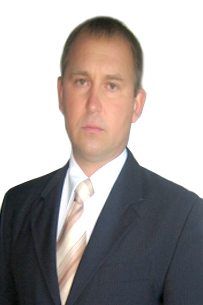 